1.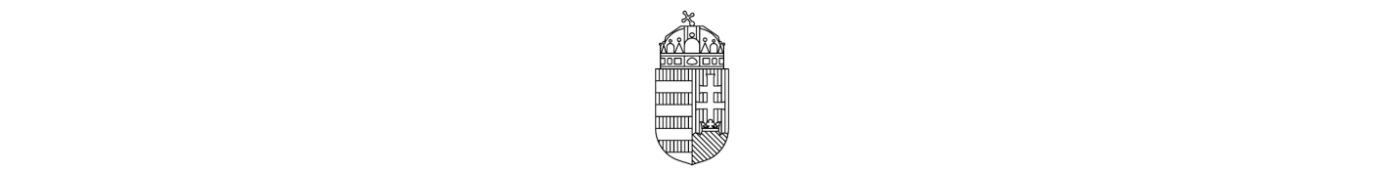 Debreceni Katasztrófavédelmi kirendeltségBESZÁMOLÓ A DEBRECENI HIVATÁSOS TŰZOLTÓPARANCSNOKSÁG 2018. ÉVI TEVÉKENYSÉGÉRŐL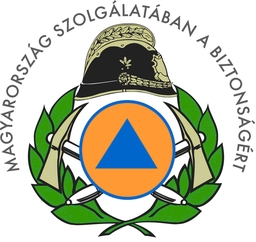 I. Bevezetés  A hivatásos katasztrófavédelmi szervek helyi szerve a katasztrófavédelmi kirendeltség, amely illetékességi területén ellátja a helyi szintű katasztrófavédelemmel kapcsolatos feladatok szakirányítását. A Debreceni Hivatásos Tűzoltóparancsnokság a Debreceni Katasztrófavédelmi Kirendeltség alárendeltségében működik. A tűzoltóparancsnokság a tűzoltási és műszaki mentési, tűzmegelőzési, polgári védelmi feladatok ellátására létrehozott, önálló működési és illetékességi területtel rendelkező szervezeti elem, melynek hatásköre kiterjed az illetékességi területén működő katasztrófavédelmi őrsökre. 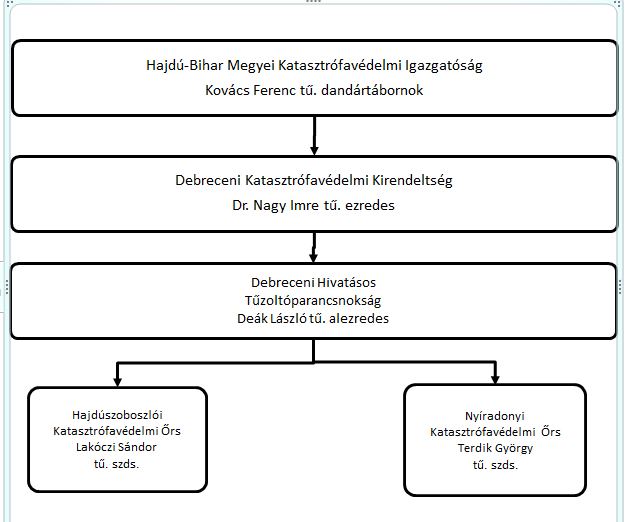 A Debreceni Hivatásos Tűzoltóparancsnokság és a Hajdúszoboszlói és Nyíradonyi Katasztrófavédelmi Őrsök 36 település mentő tűzvédelmi feladatait biztosítják. A 2018-as évben két önkormányzati tűzoltóság, kilenc önkéntes tűzoltó egyesület, valamint két létesítményi tűzoltóság felett gyakorolta a szakmai felügyeletet és irányítást. Az Országos Katasztrófavédelmi Főigazgatóság iránymutatása alapján nagy hangsúlyt fektettünk a megelőzésre, így a „Ne gyújtsa, gyűjtse!” kampány során 18 füstérzékelőt adtunk át. A programot 4 lakossági fórum (466 fő részvételével) 20 iskolai előadás (870 fő részvételével) és 3 egyéb rendezvény (75 fő részvételével) során ismertettük.A 2018 évi tevékenységből kiemelendő a tervezett BMW gyár létesítésével, ill. a FAG, Krones, ThyssenKrupp üzemeinek kivitelezésével kapcsolatos egyeztetési folyamat, melynek során a kirendeltség hatósági és iparbiztonsági területével közös szakmai támogatást nyújtottunk a gazdasági társaságoknak. II. A tűzoltásokról és a műszaki mentésekrőlA Debreceni HTP működési területén 2018-ban, összesen 2363 esetben nyújtottunk segítséget tűzeseteknél és műszaki mentéseknél.A jelzés alapján tűzesethez történő összes vonulások száma 1182 volt, melyből 505 eset beavatkozást igénylő, 81 esetben kiérkezés előtt felszámolt, 532 esetben téves jelzés, 41 esetben utólagos jelzés, illetve 23 esetben szándékosan megtévesztő jelzésből tevődött össze. A téves jelzések túlnyomó többsége a beépített automata tűzjelző berendezések téves jelzéseiből adódott.  Műszaki mentéshez 1181 alkalommal kaptunk riasztást, melyekből 952 eset volt beavatkozást igénylő, 72 esetben kiérkezés előtt felszámolt, valamint 157 esetben téves jelzés. Szándékosan megtévesztő jelzés, valamint utólagos jelzés nem volt.a tűzesetek jellemzői;Az esetek túlnyomó többségében - 257 esetben- lakóépületekben keletkeztek, melyek közül 42 alkalommal volt panelépületben tűzeset. A beavatkozások darabszáma szabad területen keletkezett tűzeseteknél volt még jelentős, 166 esetben, a száraz időjárás következtében. Kéménytűznél 39 esetben, míg közlekedési eszközben, illetve tárolási létesítményben 24 és 19 esetben kellett beavatkoznunk.a műszaki mentések jellege;A műszaki mentések száma összesen 1181 darab volt, melyek eloszlás szerint a következőképpen alakultak: Közúti baleset 247, életmentés 205, elemi csapás, viharkár 115, szénmonoxid mérgezés 40 esetben történt. Fakidőlésnél 246, vízkároknál 64 alkalommal végeztünk beavatkozást.  Tűzesetnél: elhunyt: 3 fő, sérült 30 fő, megmentett 8 fő,.  Műszaki Mentésnél: elhunyt: 11 fő, sérült 155 fő, megmentett: 52 fő. kiemelkedő káresetek;2018.03.11. 07:14 Debrecen, Bartók Béla útKórház felnőtt pszichiátriai osztályának 2. emeletén, tűz keletkezett. A kórteremben égett 4 db vaskeretes ágy a rajta lévő matracokkal, ágyneműkkel együtt. A mentés közben könnyen sérült 2 fő ápoló.2018.05.03. 11:01 Debrecen, Petőfi tér MÁV terület.MÁV állomás területén gurító vágányokon álló szerelvényből 2 db vasúti személyszállító kocsi teljes terjedelmében, további 2 db károsodott. A tűzesettel kapcsolatban bűncselekmény alapos gyanúja merült föl. 2018.05.06. 18:46 Debrecen, Dienes János utca A helyszínen egy 5 szintes, 100 lakásos társasház pincéjében keletkezett a tűz. A lakásokból 92 fő mentése történt meg, ebből 40 főt a mentők enyhe füstmérgezés gyanújával kórházba szállítottak. A helyszínen maradt 52 lakó visszatért otthonaiba.2018.10.15. 23:20 Hajdúszoboszló, Fazekas Mihály dűlő.A helyszínen egy 15x6 m-es, két részből álló melléképület égett teljes terjedelmében. A tűzoltó egységek egy db 7.5 kg-os, egy db 10 kg-os és egy db 15 kg-os CO2 palackot hoztak ki. Kárérték kb. 2 millió Ft. 2018.11.16. 16:17 Hajdúszoboszló, Ady Endre utca A helyszínen egy 6x10 m-es autószerelő műhely égett teljes terjedelmében. Kiégett a műhelyben tárolt 4 db személygépkocsi, valamint az udvaron további 2 db személygépkocsi. A kint lévő tűzoltók a műhely melletti tárolókból 2 db oxigén és 2 db acetilén palackot hoztak ki. Kárérték kb. 10 millió Ft. 2018.11.29. 12:43 Debrecen, Határ út Hőkezelő üzem 20.000 m2-es csarnokában kéregedző kemence sófürdőjébe (Kálium-nitrát és NátriumNitrit) műanyag alkatrész esett, amely begyulladt a sófürdő hőjétől. Az üzem kiürítése az egységek kiérkezésére megtörtént. 2018.12.17. 10:37 Debrecen, Kolónia utca A helyszínen 10x20 méteres fa és tégla szerkezetű, hullámpala fedésű műhelynek kialakított épület és a benne tárolt kéziszerszámok égtek teljes terjedelemben. 2018.12.20. 08:11 Nyíradony külterületA helyszínen egy 10x100 méteres libahodály, és a benne tárolt nagy mennyiségű szalma égett teljes terjedelmében. Az épületben 11db 23,5 kg és 3db 11,5 kg-os palack volt, melyek egy kivételével mind felrobbantak. 2018.11.20. 04:25 Nagyhegyes, külterületFöldgáztároló területén a külső kutak betáplálását követő tartályoknál gázkifúvás és a gáz belobbanása volt tapasztalható. Az álló tartályok betápláló vezetékei közül kettő felhasadt. 2018.11.20. 04:25 Debrecen, Pallagi út Tartálypark területén, 2 db 10 m3-es sósav tartályhoz szerelt szivattyú csatlakozása sérült, melynek következtében kb. 200 liter tömény sósav ömlött ki a két tartályt övező kármentő térbe. A sósav a kármentőben perlites szóró anyaggal került felitatásra.káresetek lebontása települések szerint a HTP működési területén;* Saját főfoglalkozású létesítményi tűzoltósággal rendelkezik.III. Tűzvédelmi tevékenység  A hatósági feladatokat a Debreceni Katasztrófavédelmi Kirendeltség hatósági osztálya végzi az iparbiztonság, a polgári védelem és a tűzvédelem terén. Első fokú hatóságként, a nemzetgazdaság, a társadalom és az állampolgárok széles köreivel zajlik közvetlenül, személyes módon a tevékenység. Az elmúlt évben megközelítőleg 3500 különböző, az osztály hatáskörébe utalt hatósági és szakhatósági ügyet kezeltünk, mely számban nincs benne az osztály által elvégzett, vagy koordinált különböző (tűzvédelmi, veszélyes áruszállítással kapcsolatos, polgári védelmi jellegű, égéstermék elvezetőket érintő) hatósági ellenőrzés. Az osztály szakmai és eljárás jogi támogatásával a tűzoltóság állományának bevonásával történik többek között, a szabadtéri tüzek kialakulása szempontjából a katasztrófavédelmi kockázati helyszínek felmérése, társasházak helyszíni ellenőrzése, vagy a nem megfelelő műszaki állapotú közterületi tűzcsapok azonosítása. Folyamatos konzultációs lehetőséget biztosítottunk a meghatározó beruházások, társadalmi események rendezvények kapcsán, elősegítve ezzel a védett települések biztonságát és zavartalan fejlődését. Ide tartoznak a tavalyi évben megvalósult és átadott jelentős beruházások. A teljesség igénye nélkül a Forest Offices Debrecen irodaházának építése és átadása, a Thyssenkrupp rugó és stabilizátor gyárának használatbavétele, a Thomas Mann utcai új Családsegítő Központ kialakítása, a TEVA Zrt. új 50-es jelű üzemének kialakítása. Az engedélyezés során a felmerülő tűzvédelmi, iparbiztonsági kérdésék miatt számos egyeztetés zajlott a tervezést, a beruházást, vagy épp a kivitelezést végzőkkel. Debrecen kulturális életében kiemelt jelentőségű rendezvények, úgymint a Campus Fesztivál, az augusztus 20-ai Virágkarnevál és kísérő rendezvényei, Mihály napi - Adventi vásárok kapcsán folyamatos a rendelkezésre állásunk a résztvevők biztonsága és a zavartalan szervezés érdekében.IV. Szakmai felügyeleti tevékenység, ellenőrzésekA kiképzés hatékonyságának ellenőrzése érdekében parancsnoki ellenőrző gyakorlatokon vizsgáltuk az állomány szerelési, szerkezelési, és vezetési ismereteit 9 esetben éjszaka és 9 esetben nappal. Az állomány szakmai és fizikai felkészültsége minden alkalommal megfelelő értékelést kapott.A Debreceni HTP a 2018-as évben két önkormányzati tűzoltóság, kilenc önkéntes tűzoltó egyesület, valamint két létesítményi tűzoltóság felett gyakorolja a szakmai felügyeletet és irányítást. A Debreceni Tűzoltóság illetékességi területén Létavértes mellett Szakoly önkormányzati tűzoltóság is az elsődleges szakmai felügyeletünk és ellenőrzésünk alá tartozik. A 2018-as évben, 4 alkalommal ellenőriztük az ÖTP-k, 3 alkalommal az ÖTE-k, valamint 2 alkalommal az LTP-k működését, műszaki és munkavédelmi helyzetét.V. Az állomány képzése, képzettségeMűszaki tanfolyamok keretén belül emelőkosaras-kezelői, daru-kezelői, létrás- kezelői, kompresszor- kezelői, műszaki mentés gépei továbbképzés, tűzoltótechnika-kezelői, beavatkozó egységek továbbképzése, hordozó jármű-kezelői mentor képzés, vízszállító jármű-kezelői mentor képzés történt. Összesen 138 fő vizsgázott különböző műszaki vonatkozású tanfolyamon, 195 vizsgaegységből. Egyéb képzéseken, tanfolyamokon, mint például nyelvvizsga felkészítés, szerparancsnok képzés, térképészeti ismeretek, HUNOR logisztikai képzés, HUNOR kötéltechnikai képzés, összesen 25 fő vett részt.A Megyei Kormányhivatal támogatásával 14 fő szerzett „C” + GKI típusú vezetői engedélyt, mely nagy segítséget jelentett a gépjárművezetői állomány pótlásában.Emelt szintű gépjármű-vezetéstechnikai tréningen 18 fő tett sikeres vizsgát és szerzett jogosítványt.Központi gépjárművezető képzésen összesen 16 fő vett részt (Rába vezetéstechnika, vezetési oktatók kötelező továbbképzése). Az állomány képzésénél nagy hangsúlyt fektettünk a gyakorlati képzésekre, ennek kapcsán a teljes készenléti szolgálatot ellátó állomány részére több alkalommal tartottunk BLS „felnőtt alapszintű újraélesztés” valamint Disaster-Medic képzést. Ezekhez a képzésekhez az előző évben önkormányzati támogatással beszerzésre került 2 db Ambu-babát használta az állomány, amelyek nélkülözhetetlen kellékei a gyakorlati oktatásnak. VI. Tűzvédelem, tűzmegelőzés	A tűzoltóság állománya tűzvédelmi hatósági feladatkört nem lát el, azonban az elvégzett hatósági részcselekmények segítik a kirendeltség hatósági osztályának munkáját, esetenként megalapozzák vagy előkészítik a hatósági eljárást. Ez a tevékenység az alábbi esetekben adatgyűjtéssel, szemlével valósult meg:-	engedély nélküli külterületi szabadtéri égetés esetén-	szabálytalan belterületi szabadtéri égetés esetén-	tűzgyújtási tilalom megszegése esetén-	CO mérgezéssel összefüggésben-	kéménytűz esetén-	téves automatikus tűzátjelzéses esetekben-	tűzcsap ellenőrzések-	hatósági osztály kérésére létesítményekben tűzcsap és tűzivíz tárolók ellenőrzése-	társasházak ellenőrzése-	téli kockázati helyszínek ellenőrzése-	szabadtéri tűzeseti kockázati helyszínek ellenőrzéseA működési területünk új építésű, kiemelt létesítményeiről Tűzoltási és Műszaki Mentési Tervet készítettünk. Minden esetben, ahol polgári védelmi, lakosságvédelmi káreseti esemény következett be és azt az esemény indokolta, a kivizsgálásáról szóló polgári védelmi káreseti helyszíni szemle jegyzőkönyvet felvettük.Debrecen HTP állománya, a Debreceni Katasztrófavédelmi Kirendeltség Hatósági Osztályával, Iparbiztonsági Felügyelőjével, valamint Polgári Védelmi Felügyelőjével együttműködve, integrált feladat végrehajtás keretében, tűzcsap ellenőrzést 366 esetben, társasházak ellenőrzését 152 esetben hajtotta végre. Szabadtéri tűzeseti kockázati helyszínek ellenőrzését 153 esetben végeztük el. Új építésű létesítmények beavatkozási helyeinek vizsgálatát, kéménytüzek helyszínén kémény ellenőrzését, CO mérgezés helyszínén CO adatlap felvételét, helyszín ellenőrzését, valamint iparbiztonsági közúti ADR ellenőrzést hajtott végre.Minden alkalommal, amikor laktanya látogatásra vagy tűzoltósági bemutatóra kerül sor, (iskolákban, óvodákban, önkormányzati és társadalmi rendezvényeken, stb.) igyekszünk az állampolgárok figyelmét felhívni a tűzmegelőzés fontosságára. Az ilyen rendezvények során roll-up kihelyezésével, szórólapokkal (erdőtüzek megelőzése, CO mérgezés megelőzése, kéménytüzek megelőzése, ne gyújtsa – gyűjtse kampány, füstérzékelő fontossága, stb.), illetve szóbeli tájékoztatók, előadások tartásával hívjuk fel a tűzmegelőzés és az öngondoskodás fontosságára a figyelmet. VII. Együttműködés a működési területen lévő ÖTE-kkel, azok értékeléseA beavatkozó Önkéntes Tűzoltó Egyesületek szakmai felügyeletét, irányítását Balkány, Bököny, Geszteréd, Szakoly, Nyírábrány, Fülöp és Álmosd településeken látjuk el. A Hajdúszoboszlón és Hajdúszováton hagyományőrző Önkéntes Tűzoltó Egyesületekkel  érvényes együttműködési megállapodásunk van. A beavatkozó ÖTE-k megfelelő szinten végzik a megállapodásban vállalt tűzoltási-műszaki mentési feladataikat.  A hagyományőrző ÖTE-k szintén jó minőségben hajtják végre a hagyományőrző és az ifjúságneveléssel kapcsolatban vállalt feladataikat. Kivétel nélkül mindegyikre elmondható, hogy kölcsönösen jó az együttműködés. Az önkéntes tűzoltó egyesületek részére 2018-ban központilag kiírt pályázat során segítséget nyújtottunk az egyesületek vezetőinek a sikeres pályázatok elkészítéséhez. A pályázó ÖTE-k összesen 5.763.830.- Ft értékben nyertek támogatást. Az együttműködési megállapodás alapján, az ÖTE-k részére a létrák, kötelek, mászó-övek terhelési próbáját, a nyomótömlők nyomáspróbáját valamint a légző palackok töltését térítésmentesen végezzük, ezzel is támogatva munkájukat.VIII. Az ÖTP-nél végzett felügyeleti tevékenységA területünkön Létavértes és Szakoly településeken működik önkormányzati tűzoltóság. A Létavértesi Önkormányzati Tűzoltóság elhelyezésére szolgáló ingatlan tulajdonosa a Létavértesi Önkormányzat. Az önkormányzat térítés nélkül biztosítja a laktanyát. A laktanya műszaki fenntartásáról valamint állag megóvását a tűzoltóság vállalta magára. Létavértes ÖTP a készenléti jellegű szolgálatot ellátók elhelyezésére megfelelő laktanyával rendelkezik, állapota karbantartott, megfelelő. A gépjárművek részére 4 db fűthető garázs biztosított. Az állomány elhelyezésére a garázsok felett tetőtéri beépítés szolgál. A Létavértesi Önkormányzati Tűzoltóparancsnokság műveleti körzetéhez tartozó települések, Létavértes, Monostorpályi, Kokad, Álmosd, Bagamér, Pocsaj, Esztár, Kismarja, Újléta, Hosszúpályi települések tartoznak.Elsődleges műveleti körzetükben 117 beavatkozást hajtottak végre. Az előírt riasztási időt a készenléti szolgálat minden esetben biztosítani tudta, melyről a riasztások dokumentálásából győződtünk meg. A helyszínre érkező tűzoltás vezetésére jogosult személyek helyszíni tapasztalata szerint megállapítható, hogy Létavértes ÖTP tűzoltói állománya megfelelő szakmai színvonalon számolta fel ezeket az eseményeket. A tűzoltási és műszaki mentési beavatkozások szakszerűek, melyet bizonyít, hogy a vizsgált időszakban a tűzoltóság fenti jellegű tevékenységével kapcsolatosan kifogás nem merült fel. A társszervekkel való együttműködés szintén jónak értékelhető. A vonulások alkalmával személyi sérülés nem történt. A gazdálkodás tekintetében elmondható, hogy Létavértes ÖTP részére az állami támogatás, valamint az év közbeni bérrendezési támogatás és az önkormányzati támogatásból származó bevétel biztosította a 2018. évi működést. Létavértes ÖTP a 2018. évben pályázatot adott be a BMOKF által kiírt bérrendezési támogatásra, melynek során 4. 530 854 Ft-ot ítéltek meg részükre. A BMOKF által kiírt tűzoltó  szakfelszerelésekre,   és   tűzoltó védőfelszerelésekre összesen 3.499 672  Ft értékben nyertek támogatást. A 2018-as évben négy alkalommal hajtottunk végre felügyeleti ellenőrzést, műszaki és munkavédelmi szemlét Létavértes ÖTP-n.  Az ellenőrzések megállapították, hogy a tűzoltáshoz és műszaki mentéshez a rendeletben előírt szükséges felszerelések, eszközök, rendelkezésre állnak, a szükséges felülvizsgálatok elvégzése és dokumentálása megtörtént. A gépjárműfecskendők és a rá málházott felszerelések jók, megfelelően karbantartott állapotban vannak. Az állomány szakmai képzettsége megfelelő. A készenlétben tartott gépjármű fecskendők: I-es szer Mercedes Atego 4000-es. 2013. december óta a tartalékszer IFA gépjárműfecskendő. Az állapotuk jó, megfelelnek a követelményeknek. A személyi védőfelszerelés tekintetében az év közbeni ellenőrzések hiányosságokat tártak fel, azonban ezeket időközben pótolták.A Szakoly ÖTP elhelyezésére szolgáló ingatlan tulajdonosa a település önkormányzata, mely a laktanya használatot térítés nélkül biztosítja. A laktanya műszaki fenntartásáról valamint állag megóvását a tűzoltóság vállalta magára, az állagmegőrzésre igen nagy figyelmet fordítanak. A gépjárművek részére 2 db fűthető garázs biztosított. Az állomány elhelyezésére a földszinten került kiépítésre a legénységi háló, valamint a szociális blokkok. A műveleti körzetéhez tartozó települések: Balkány, Biri, Bököny, Geszteréd, Nyírgelse, Nyírmihálydi, Szakoly, Nyíradony, Nagykálló, Nyírbogát, Nyírlugos. Elsődleges műveleti körzetükben 168 vonulást hajtottak végre. A műveleti körzetében a keletkezett eseményekhez a szabályzókban meghatározott módon, illetve a Hajdú Megyei Főügyelet által az eset jellegének megfelelő riasztási fokozat elrendelése mellett történt a vonulás és a káresemény felszámolása.A statisztikai mutatók alapján megállapítható, hogy a riasztási események túlnyomó részét az I-es riasztási fokozatok tették ki. Az eseményekhez kapcsolódó adatgyűjtést és adatszolgáltatást megfelelően elvégzik. Az önálló vonulásokhoz kapcsolódó TMMA adatlapjaik jóváhagyását Debreceni HTP parancsnoka végezte. A helyszínre érkező tűzoltás vezetésére jogosult személyek helyszíni tapasztalata szerint megállapítható, hogy Szakoly ÖTP tűzoltói állománya megfelelő szakmai színvonalon számolta fel ezeket az eseményeket. A gazdálkodás tekintetében elmondható, hogy Szakoly ÖTP részére az állami támogatás, valamint az év közbeni bérrendezési támogatás és az önkormányzati támogatásból származó bevétel biztosította a 2018. évi működést. Az ÖTP a 2018 évben pályázatot adott be a BM OKF által kiírt bérrendezési támogatásra, melynek során 2.800.000 Ft-ot ítéltek meg részükre.A BMOKF által kiírt tűzoltó szakfelszerelésekre, és tűzoltó védőfelszerelésekre összesen 1.228.748 Ft értékben nyertek támogatást. Gépjárműfecskendők javítására további 2.550.988 Ft értékben nyertek támogatást, melyből a huzamosabb ideje üzemképtelen gépjárműfecskendők javítását hajtották végre.A kapott normatív támogatás felhasználásáról az előírtaknak megfelelően havi szinten írásos beszámolót készítettek. A felhasználást bizonyító banki kivonatok és számlák hitelesített másolatát minden esetben rendelkezésre bocsájtották. A tűzoltáshoz és műszaki mentéshez a rendeletben előírt szükséges felszerelések, eszközök, rendelkezésre állnak, a szükséges felülvizsgálatok elvégzése és dokumentálása megtörtént. A gépjárműfecskendők és a rá málházott felszerelések jók, megfelelően karbantartott állapotban vannak. A személyi védőfelszerelés tekintetében az év közbeni ellenőrzések hiányosságokat tártak fel, azonban ezeket időközben pótolták.A 2018-as évben négy alkalommal hajtottunk végre felügyeleti ellenőrzést, műszaki és munkavédelmi szemlét Szakoly ÖTP -n.  Az ellenőrzések megállapították, hogy a tűzoltáshoz és műszaki mentéshez a rendeletben előírt szükséges felszerelések, eszközök, rendelkezésre állnak, a szükséges felülvizsgálatok elvégzése és dokumentálása megtörtént. A gépjárműfecskendők és a rá málházott felszerelések jók, megfelelően karbantartott állapotban vannak. Az állomány szakmai képzettsége megfelelő. A tűzoltáshoz és műszaki mentéshez a rendeletben előírt szükséges felszerelések, eszközök, védőeszközük rendelkezésre állnak. A készenlétben tartott gépjármű fecskendők I-es szer Steyer Bronto 16s26 4x4, a tartalékszer Mercedes 2000 TLF, illetve IFA gépjárműfecskendő. Az állapotuk jó, megfelelnek a követelményeknek. IX. A polgári védelmi feladatok ellátása A tűzoltóság polgári védelmi feladatainak ellátása a kirendeltség szakirányítása mellett történik. A Debreceni KvK. illetékességi területe 29 településre terjed ki, melyek összlakossága 335.035 fő A 29 település közül I-es katasztrófavédelmi osztályba sorolású 5 település, II-es sorolású 10 település és III-as sorolású 14 település volt a tárgyidőszakban. (1. ábra) A kirendeltség településeinek katasztrófavédelmi osztályba sorolása (2018)		          1. ábra						      2. ábraA 2. ábra mutatja, hogy az illetékességi terület lakosságának háromnegyede I. katasztrófavédelmi osztályba sorolt településen lakik, ez közel negyedmillió embert jelent. 2018-ban olyan változás nem történt a települések veszélyeztetettségében, amely indokolttá tette volna valamelyik település besorolásának a megváltoztatását. Erre az éves kockázati tényezők elemzését követően nem is történt javaslattétel. A települések legközelebbi katasztrófavédelmi felülvizsgálatának végrehajtását 2019. év III. negyedévére tervezzük. Az eljárást a Vhr. 21-23. §-a előírásai és a korábbi években kialakított gyakorlat szerint végezzük el. A kockázatelemzés elvégzését követően a különböző szintű veszély-elhárítási tervek felülvizsgálatát hajtjuk végreA polgári védelmi szervezetek létrehozásának szempontjai: kirendeltség illetékességi területén lévő településekre lefolytatott kockázatbecslés eredményeként kimutatott veszélyeztető hatások,a települések katasztrófavédelmi osztályba sorolása,a veszély-elhárítási tervekben szereplő feladatok végrehajtása.Kimutatás a Debreceni KvK településeinek köteles polgári védelmi szervezeteirőlKimutatás a Debreceni KvK önkéntes és munkahelyi köteles polgári védelmi szervezeteirőlA tárgyidőszakban is fontos hangsúlyt helyeztünk a szervezetbe beosztott személyek képzésére és gyakoroltatására. Főként a riasztási gyakorlatok és a továbbképzések jellemezték a köteles polgári védelmi szervezetek éves tevékenységét. Tettük ezt abból a megfontolásból, hogy ezzel ellenőrzésre került a beosztottak elérhetősége és bevethetősége, másrészt tudatosítottuk az érintett állampolgárokban a szervezethez tartozás tényét. 20 településen összesen:35 gyakorlatot hajtottunk végre, melyből 2 értékteremtő gyakorlat volt,22 továbbképzést tartottunk,9 esetben vontunk be önkéntes települési mentőcsoportot,48 esetben települési köteles polgári védelmi szervezetet.Megjegyzés: tel.: települési; köt.: köteles; pv.: polgári védelmi; szerv: szervezet; ri.: riasztási; gyak.: gyakorlat; JMCS: járási önkéntes mentőcsoport; TMCS: települési önkéntes mentőcsoport; KVT: külső védelmi terv. A gyakorlatok során a polgári védelmi szervezetek és önkéntes mentőcsoportok tagjai készenlétének és felkészültségének, riaszthatóságának, bevethetőségének ellenőrzésére, valamint személyes adatainak egyeztetésére került sor. A gyakorlatokon és felkészítésen részt vett állampolgárok száma így 2018. évben elérte a 1783 főt, ami a megszólított állomány 93,5%-os részvételi arányát jelenti.Tájékoztatásként 2015-ben 385 fő, 2016-ban 466 fő, 2017-ben 1121 fő vett részt polgári védelmi képzésen, illetve gyakorlaton. Ezen adatokhoz képest a 2018-as év további növekedést mutat (1783 fő), amely elsősorban a nagyszámú riasztási gyakorlatoknak és továbbképzésnek tudható be. Fontosnak tartottuk az elmúlt évben, hogy a köteles beosztotti állomány minél nagyobb arányban kerüljön valamilyen módon megszólításra. települési közbiztonsági referensek tevékenysége, szakirányítása:A vonatkozó jogszabályok szerint 5 db I. katasztrófavédelmi sorolású és 10 db II. sorolású településen vannak csatolt munkakörben települési közbiztonsági feladattal megbízott önkormányzati dolgozók, mint katasztrófavédelmi kapcsolattartók. A 14 db III. sorolású településen polgári védelmi ügyintézők látnak el hasonló feladatokat. A referensekkel és polgári védelmi ügyintézőkkel való közvetlen kapcsolattartás a katasztrófavédelmi megbízottak feladata. A kapcsolattartás egyik legfontosabb módja a negyedévente összehívásra kerülő referensi értekezlet, melyet a kirendeltség szakterületi vezetőinek irányításával hajtottunk végre. A referenseket a jogszabályi lehetőségek figyelembe vételével, több alkalommal is bevontuk az integrált hatósági (megelőzési) feladatok végrehajtásába, elsősorban polgári védelmi. infrastruktúra és kockázati helyszín ellenőrzések területén. Főbb aktuális feladatok, felkészítések tárgyai:a téli időjárással kapcsolatos feladatok, a szabadtéri tűzmegelőzés feladatai,fűtéstechnikai, kéményhasználati ügyekkel kapcsolatos ismeretek átadása, szabadtéri tömegrendezvények biztosítási feladatai,nyári rendkívüli időjárással kapcsolatos feladatok,polgári védelmi ellenőrzésekben való közreműködés feladatai,a települési önkéntes mentőcsoportok megalakításával kapcsolatos feladatok,az ár- és belvízvédelmi felkészülés feladatai,a referensek tapasztalatainak megvitatása,a veszély-elhárítási tervezés feladatai (HELIOS polgári védelmi nyilvántartó rendszer feltöltése),a települési polgári védelmi szervezetek helyzete, továbbképzési feladatai.végrehajtott lakosságvédelmi ellenőrzések statisztikai adatai, a feltárt hiányosságok elemzéseA polgári védelmi szakterület ellenőrzéseit (polgári védelmi infrastruktúra és kockázati helyszínek) a katasztrófavédelmi megbízottak végezték. Folyamatosan és visszatérően vizsgáltuk a települések belvízelvezető rendszereinek állapotát. A téli hónapokban a rendkívüli téli időjárás által érintett kockázati helyszíneket. Az elmúlt évben több esetben kezdeményeztük veszélyes (elöregedett, kiszáradt, instabillá vált) fák kivágását, az elöregedett ágak eltávolítását. A lakossági riasztó eszközök ellenőrzése, üzempróbák végrahajtása, kiemelt  figyelemmel a külső védelmi tervvel rendelkező települések vonatkozásában került végrehajtásra.Az 2018. év folyamán végrehajtott ellenőrzések:Az ellenőrzések azonnali intézkedésre okot adó hiányosságot nem tártak fel, de a tapasztalt problémákról, a jegyzőkönyvben rögzítettek megküldésével felhívtuk a települési önkormányzatok figyelmét. Pl. belvízelvezető rendszerek kritikus szakaszainak átépítésére, vagy a veszélyes fák kivágására, gallyazására tettünk javaslatot. védelmi igazgatással kapcsolatos feladatokA Helyi Védelmi Bizottságok 2018-ban félévenként 1-1 rendes ülést tartottak, melyeken a katasztrófavédelmi elnökhelyettesek kezdeményezésére megvitatták az aktuális, tárgyidőszakra vonatkozó katasztrófavédelmi felkészülési feladatokat, illetve a testület határozatot hozott ezek végrehajtásáról. A tavaszi időszakban elsősorban az ár-és belvízvédelmi felkészüléssel, az őszi időszakban a téli rendkívüli időjárással, kapcsolatos feladatok végrehajtására, adatbázisok feltöltésére és pontosítására került sor. Rendkívüli eseményből adódó ülésre 2018. évben nem került sor.2018. év folyamán az alábbiak szerint került sor védelmi bizottsági ülésekre::Veszély-elhárítási tervezésA 2018. évben a veszély-elhárítási tervrendszer (települési, járási, kirendeltségi terv) aktualizálása megtörtént. Az év során tapasztalt változások a dokumentumokon átvezetésre kerültek. Az adattárak a közbiztonsági referensek és a polgári védelmi ügyintézők bevonásával, két alkalommal pontosítva lettek. Az adattartalmak a HELIOS polgári védelmi nyilvántartó rendszerben is feltöltésre, illetve pontosításra kerültek. Lakosság tájékoztatás, közintézményekkel kapcsolattartás, közösségi szolgálatA katasztrófavédelem komplex feladatrendszerén belül kiemelt célként kezeltük a kirendeltséggel együttműködve a katasztrófavédelmi ismeretek minél szélesebb körű terjesztését, a felelősségtudat erősítését és az önmentő képességek növelését. Katasztrófavédelmi felkészítési tevékenységünk kiterjedt a közigazgatásban, a védelmi igazgatásban dolgozókra, valamint a felnőtt lakosságra is. Emellett kiemelt figyelemmel fordultunk az ifjúság felé. A tájékoztatásban aktívan közreműködtek a katasztrófavédelmi megbízottak, valamint a települési közbiztonsági referensek. Kirendeltségünk minden hónapban lehetőséget biztosít középiskolások részére közösségi szolgálat teljesítésére. A tárgyidőszakban 34 középiskolával rendelkeztünk együttműködési megállapodással és 421 tanuló vett részt közösségi szolgálatban, összesen 2633 órát töltve le, átlag 6,25 óra/fő időtartamban.A középiskolások felkészítése elsősorban a közösségi szolgálat keretében valósult meg az alábbi témák feldolgozásával.az intézményben betartandó magatartási szabályok, a katasztrófavédelem szervezet- és feladatrendszere, a tanulókra is váró polgári védelmi kötelezettségek, katasztrófák kezelésének esettanulmányai, a mindennapok katasztrófavédelmi kockázatai. lakosságvédelmi intézkedések bevezetését igénylő eseménykezelések2018. január 26-án Debrecen, Citera utcán családi ház tűzben egy személy megégett, kórházi ellátásban részesült. Mivel az épületet a debreceni járási építési hatóság élet- és balesetveszélyessé nyilvánította, a február 27-re meggyógyult és kórházi elbocsátásra váró személy elhelyezését a Debrecen MJV Polgármesteri Hivatala a Debreceni Család- és Gyermekjóléti Központ Debrecen, Böszörményi úti szállásán oldotta meg. 2018. március 18-án vasárnap a téli rendkívüli idősjárási helyzet normalizálódásáig a Debreceni KvK a jelentkező feladatok koordinálására helyi operatív törzset működtetett. A felmerült problémák a társzervek bevonásával minden esetben a legrövidebb időn belül felszámolásra kerültek. A Debreceni KvK vezetője intézkedett 1 db áramfejlesztő kiszállítására Debrecen-Nagymacs külterületi településrészre, a helyi közösségi házban berendezett melegedőhely energiaellátásának biztosítására. Az áramszolgáltatás helyreállítását az E.ON Áramhálózati Zrt.  március 19-re elvégezte. 2018. áprilisban ideiglenes lakossági elhelyezésre került sor összesen 4 fő lakos esetében. Debrecen, Almáskert utcai tűzesettel kapcsolatban 2 fő került elhelyezésre, és szintén 2 fő elhelyezését kellett megoldani a Debrecen, Császár Péter utcai épületomlás következtében is.Debrecen MJV önkormányzatával közös intézkedési terv került kidolgozásra, mely a városi szociális ellátó rendszerrel és a polgármesteri hivatallal együttműködésben gördülékenyen kezelhetővé tette a fenti eseteket.X.  GyakorlatokA 2018. évben  négy településen került sor komplex és egy településen részleges külső védelmi tervgyakorlatok végrehajtására.A jogszabály értelmében, azon településeken ahol felső küszöbértékű veszélyes ipari létesítmény található (Debrecen esetében TEVA Gyógyszergyár Zrt. Debreceni telephelye) a településnek rendelkeznie kell külső védelmi tervvel, mely tartalmazza a veszélyeztető hatásokat, azok várható mértékét, az ellene való védekezés módszereit, illetve az ehhez szükséges irányító és végrehajtó szervezetek felhasználható erő- és eszközigényét, kapcsolattartó elérhetőségeit és a végrehajtandó feladatokat. A védelmi terv emellett kiterjed a lakosság riasztására, tájékoztatására, kitelepítésére, kimenekítésére és elhelyezésére”. A tervek - a katasztrófavédelemről és a hozzá kapcsolódó egyes törvények módosításáról szóló 2011. évi CXXVIII. törvényben, valamint a veszélyes anyagokkal kapcsolatos súlyos balesetek elleni védekezésről szóló 219/2011. (X. 20.) Kormányrendeletben foglaltak alapján készültek el.A terv készítése és a gyakorlat során figyelembe vettük a katasztrófavédelmi veszély-elhárítási tervhez kapcsolódóan rögzített feladatokat, valamint az érintett gazdálkodó szervezetek telephelyein, üzemeiben folyó veszélyes anyagokkal kapcsolatos kockázatokat és egyeztetéseket folytattunk a kárelhárításba bevont igazgatási és együttműködő szervezetekkel is.A TEVA Gyógyszergyár Zrt. Debreceni telephelyének a feltételezett veszélyeztető hatásainak eredményes kezelésére irányult a gyakorlat végrehajtása. A települési törzs kiegészülve a gyógyszergyár polgári védelmi egység parancsnoki állományával, törzsgyakorlat keretében dolgozott fel egy feltételezett eseményt, és kidolgozták a megfelelő intézkedéseket, lakosságvédelmi módszereket.Az 2018. év folyamán végrehajtott KVT gyakorlatok:A veszélyes technológiákat alkalmazó ipari üzemek területén a súlyos káresemény-elhárítási terv és a belső védelmi terv készítését annak gyakoroltatását ellenőrízte a kirendeltség. Az érintett gazdasági társaságoknak készen kell állniuk a súlyos balesetek megelőzésére, következményeik csökkentésére. Megállapítható, hogy az üzemek a gyakorlatokat évről évre gördülékenyebben hajtják végre, a végrehajtáshoz szükséges idők rövidülnek, a végrehajtás minősége folyamatosan javuló tendenciát mutat. XII. Társszervekkel való együttműködés tapasztalatai, értékelése /rendőrség, mentőszolgálat, egyebek/A Debreceni Katasztrófavédelmi Kirendeltség a helyi szervekkel, társszervekkel a települési önkormányzatokkal, a karitatív szervezetekkel, önkéntes mentőcsoportokkal, az egyházakkal, a médiával és a védelmi igazgatás rendszerében résztvevőkkel folyamatos és jól működő kapcsolatrendszert működtet. A szervezeti együttműködést erősítették káreseményeknél végrehajtott egymás munkáját segítő és támogató gyors és hatékony beavatkozások. A közbiztonság javítása érdekében a társszervekkel közös ellenőrzéseket (tűzvédelmi, veszélyes áruszállítási) hajtottunk végre. Több alkalommal láttunk el közösen rendezvény biztosítási feladatokat kiemelve a város nagyrendezvényeit is. Részt vettünk egymás továbbképzésein, gyakorlatain hivatalos és „családi” rendezvényein. A készenléti állomány az elmúlt év során 117 helyismereti foglalkozáson vett részt a működési terület kiemelt létesítményeiben. Szituációs begyakorló gyakorlatra 26 esetben került sor, ebből 10 alkalommal közösen lett végrehajtva a Hajdúszoboszló Katasztrófavédelmi Őrs és Nyíradonyi Katasztrófavédelmi Őrs állományával, ahol az állomány, szerelési és mentési feladatokat is végrehajtott a feltételezéseknek megfelelően.XII. A működés tárgyi feltételei A korábbi években megvalósult energetikai korszerűsítés érintette a laktanya külső nyílászáróinak cseréjét, külső homlokzat szigetelését, festését, külső és belső világítás korszerűsítését, fűtési rendszer korszerűsítését, napkollektorok és napelemek telepítését, illetve az épület egy részének tetőszigetelését. Az elvégzett munkák hatására sokkal kevesebb energia kerül felhasználásra az üzemeltetés során.2018 év végére megújult a készenléti szerállomány mivel a HEROS Zrt. megkezdte a magyar gyártású gépjárműfecskendők és vízszállító gépjárművek sorozatgyártását. Ennek a központi programnak köszönhetően 3 db. Heros R16 Aquadux-x típusú gépjárműfecskendőt, illetve 1 db. Heros Aquarex S10 típusú vízszállító gépjárművet kapott a Debreceni Hivatásos Tűzoltóparancsnokság. Az említett gépjárművek a mai kornak megfelelő modern málhafelszereléssel kerültek átvételre, melyek megkönnyítik a tűzoltási és műszaki mentési feladatok gyors és hatékony végrehajtását.  A szerállomány megújítása során lecserélt gépjárműfecskendők átadásra kerültek Önkéntes Tűzoltó Egyesületek részére, ezzel is segítve tűzoltás és műszaki mentés során végzett munkájukat. A Debreceni Katasztófavédelmi Kirendeltség hatósági ügyintézésre, és kárfelszámolás irányításához használt gépjárműparkja is bővült 1 db. új Suzuki Vitara típusú terepjáróval és 1 db. új Volkswagen e-Golf típusú elektromos járművel.XIII. Sporttevékenység, kapcsolattartás a lakossággal:A lakosság katasztrófavédelmi felkészítésében kiemelt figyelemmel kezeltük az ifjúság felkészítését is. A Debreceni HTP rendszeresen fogad iskolai és óvodai csoportokat a laktanya, a tűzoltói munka és a tűzoltó technika bemutatására. Az ifjúságfelkészítés fontos formája az ifjúsági közösségi szolgálat. Az év folyamán arra törekedtünk, hogy biztosítsuk azt az optimális foglalkoztatottságot, ami még nem zavaró a parancsnokság és az őrsök napi feladatvégzésében, egyúttal az együttműködésben érintett iskolákból jelentkező minél nagyobb létszámú diáknak biztosítva ezzel a szolgálati lehetőséget. Ezeken túl az év folyamán folyamatosan tartottunk felkészítést általános iskolások és óvodás csoportok részére is, az életkoruknak megfelelő tartalommal és módszertannal. Csak a „Nyitott szertárkapuk” eseményen több mint ezer fő vett részt.Közreműködtünk az MRK családi napi rendezvényen (május 12.), és az Országos versenycsapat nemzetközi tűzoltóversenyre történő felkészülésének biztosításában. A Debreceni Tűzoltóság csapata Tatán, az Országos Műszaki-Mentő Vetélkedőn az élmezőnyben végzett. A BM OKF Országos Pontszerző Bajnokságon több sportágban delegáltunk versenyzőket (úszóbajnokság, terepfutó bajnokság, atlétikai bajnokság, fekvenyomó bajnokság). Debrecen HTP képviselte a megyei igazgatóságot több országos rendészeti bajnokságon, szakmai versenyen. A TFA HUNGARY az ország legerősebb tűzoltója nemzetközi tűzoltóversenyen tűzoltóságunkat négy fő képviselte. Debrecenben került megrendezésre a Nagyerdei Terep Maraton verseny, melyen jelentős számban indultak kollégáink, ezzel is igyekezve megőrizni állóképességüket.XIV. A következő év feladataiA Debreceni Katasztrófavédelmi Kirendeltség és az alárendeltségében működő tűzoltóság a jövőben is törekszik arra, hogy a lakosság figyelmét felhívja a környezetében jelen lévő veszélyeztető hatásokra, kockázatokra, továbbá felkészítse az érintetteket a kockázatok mérséklésére illetve az ellenük való védekezésre. Az ellenőrzések által folyamatosan figyelemmel kísérjük az újonnan jelentkező veszélyforrásokat és azt tudatosítjuk az érintettek számára. 2019-ben a köteles pv. szervezetek beosztotti állománya felkészültségének szinten tartását biztosítjuk, de a hangsúlyt elsősorban az önkéntes mentőcsoportok képességeinek fejlesztésére helyezzük. Ebben az évben esedékes három járási mentőcsoportnak (Debrecen, Hajdúszoboszló, Nyíradony) nemzeti minősítő gyakorlata, melyet összevontan tervezünk végrehajtani egy komplex vízkár-elhárítási gyakorlat keretében. A 2019. évi külső védelmi tervgyakorlatok tervezése és végrehajtása során adaptáljuk a 2018. november 20-ai nagyhegyesi ipari baleset tapasztalatait. Felkészülünk az Országos Nukleárisbaleset-elhárítási Rendszer képzési és gyakorlatozási tervében a védelmi bizottságok és szerveik számára meghatározott 2019. évi feladatok végrehajtására. Ezzel összefüggésben a Marathon Terra kommunikációs rendszer várható modernizálásával – külön intézkedés szerint – részt veszünk ezen kommunikációs rendszer alkalmazására kijelölt HVB állomány felkészítésében. Debrecen, 2019. májusTelepüléstűzesetműszaki mentésÁlmosd22Bagamér55Balkány1314Biri46Bocskaikert2010Bököny76Debrecen757852Debrecen – Teva*222Ebes1610Fülöp51Geszteréd81Hajdúbagos40Hajdúsámson3118Hajdúszoboszló6665Hajdúszovát1611Hortobágy93Hosszúpályi2614Kokad02Létavértes2417Mikepércs117Monostorpályi22Nagyhegyes611Nyírábrány34Nyíracsád121Nyíradony3711Nyíradony-Aradványpuszta73Nyíradony-Tamásipuszta83Nyírgelse44Nyírlugos113Nyírmártonfalva22Nyírmihálydi558Sáránd210Szakoly1110Újléta32Vámospércs1511TelepülésTelepülés pk.ságInfo-kommuni-kációs egységLakosság-védelmi egységEgészségügyi egységLogisztikai egységMűszaki egységÖsszesenÁlmosd1/51/61/41/21/21/66/25Bagamér1/51/81/31/21/21/56/25Debrecen1/156/1506/2852/502/504/20021/750Derecske1/101/152/402/202/152/5010/150Ebes1/51/81/101/101/71/106/50Esztár1/101/81/101/61/61/106/50Fülöp1/51/51/5--1/104/25Hajdúbagos1/51/61/41/2-1/85/25Hajdúsámson1/151/202/652/502/504/10012/300Hajdúszoboszló1/151/252/602/502/504/10012/300Hajdúszovát1/51/101/101/101/51/106/50Hosszúpályi1/101/102/302/302/202/5010/150Kismarja1/51/81/101/101/71/106/50Kokad1/51/5----2/10Konyár1/51/81/51/2-1/55/25Létavértes1/101/182/302/302/122/5010/150Mikepércs1/51/51/101/101/101/106/50Monostorpályi1/51/101/101/101/51/106/50Nagyhegyes1/51/51/101/101/101/106/50Nádudvar1/101/101/101/151/104/959/150Nyírábrány1/51/121/61/2--4/25Nyíracsád1/51/101/81/2--4/25Nyíradony1/101/142/302/302/162/5010/150Nyírmártonfalva1/51/61/61/2-1/65/25Pocsaj1/51/151/101/10-1/105/50Sáránd1/51/81/51/2-1/55/25Tépe1/51/61/41/2-1/85/25Újléta1/51/61/41/2-1/85/25Vámospércs1/101/101/101/101/52/307/75összesen29/21034/42739/69434/38125/28243/866204/2860Polgári védelmi szervezetSzervezet számaLétszámaMunkahelyi köteles szervezet11137Járási önkéntes szervezet (JMCS)4104Települési önkéntes szervezet (TMCS)16160Összesen:31401TelepülésIdőpontRésztvevő létszám (fő)Szervezet
(önkéntes, köteles)Kismarja2018.03.2140Települési köteles pv.szervezet (ria. gyakorlat)Kismarja2018.03.219ÖTMCS (riasztási gyakorlat)Kismarja2018.03.2140Települési köteles pv.szervezet (továbbképzés)Kismarja2018.03.219ÖTMCS (továbbképzés)Fülöp2018.05.1725Települési köteles pv.szervezet (ria. gyakorlat)Fülöp2018.05.1725Települési köteles pv.szervezet (továbbképzés)Sáránd2018.05.2319Települési köteles pv.szervezet (ria. gyakorlat)Sáránd2018.05.2319Települési köteles pv.szervezet (továbbképzés)Hajdúszovát2018.05.2442Települési köteles pv.szervezet (ria. gyakorlat)Hajdúszovát2018.05.2442Települési köteles pv.szervezet (továbbképzés)Nagyhegyes2018.05.2838Települési köteles pv.szervezet (ria. gyakorlat)Nagyhegyes2018.05.2838Települési köteles pv.szervezet (továbbképzés)Debrecen2018.06.0610ÖTMCS (riasztási gyakorlat)Debrecen2018.06.0610ÖTMCS (vízkár-elhárítási gyakorlat)Hajdúsámson2018.06.1359Települési köteles pv. szervezet - pv. parancsnokság, infokommunikációs egység, logisztikai egység, műszaki egység (ria. gyak.)Hajdúsámson2018.06.1359Települési köteles pv. szervezet - pv. parancsnokság, infokommunikációs egység, logisztikai egység, műszaki egység (gyakorlat)Hajdúsámson2018.06.1310ÖTMCS (riasztási gyakorlat)Hajdúsámson2018.06.1310ÖTMCS (polgári védelmi gyakorlat)Nádudvar2018.06.2821Települési köteles pv.szervezet (pv. parancsnokság, egészségügyi egység – ria. gyak.)Nádudvar2018.06.2810Települési köteles pv.szervezet (polgári védelmi parancsnokság - továbbképzés) Nádudvar2018.06.2810Települési köteles pv.szervezet (polgári védelmi parancsnokság - KVT gyakorlat)Hajdúbagos2018.07.2025Települési köteles pv.szervezet (ria. gyakorlat)Hajdúbagos2018.07.2025Települési köteles pv.szervezet (továbbképzés)Pocsaj2018.09.1321Települési köteles pv.szervezet (riasztási gyak.)Pocsaj2018.09.1321Települési köteles pv.szervezet (továbbképzés)Hajdúszoboszló2018.09.1915Települési köteles pv.szervezet parancsnoki törzs (riasztási gyakorlat)Hajdúszoboszló2018.09.1915Települési köteles pv.szervezet parancsnoki törzs (továbbképzés)Hajdúszoboszló2018.09.1915Települési köteles pv.szervezet (p-ság - KVT gy.)Kokad2018.09.289Települési köteles pv.szervezet (ria. gyakorlat)Kokad2018.09.289Települési köteles pv.szervezet (továbbképzés)Ebes2018.09.2844Települési köteles pv.szervezet (ria. gyakorlat)Ebes2018.09.2844Települési köteles pv.szervezet (továbbképzés)Ebes2018.09.2810ÖTMCS (riasztási gyakorlat)Ebes2018.09.2810ÖTMCS (továbbképzés)Nagyhegyes2018.10.105Települési köteles pv.szervezet parancsnoki törzs (riasztási gyakorlat)Nagyhegyes2018.10.105Települési köteles pv.szervezet parancsnoki törzs (továbbképzés)Nagyhegyes2018.10.105Települési köteles pv.szervezet (parancsnokság - KVT gyakorlat)Nyírmártonfalva2018.10.2622Települési köteles pv.szervezet (riasztási gyakorlat)Nyírmártonfalva2018.10.2622Települési köteles pv.szervezet (továbbképzés)Újléta2018.10.2924Települési köteles pv.szervezet (ria. gyakorlat)Újléta2018.10.2924Települési köteles pv.szervezet (továbbképzés)Nyírábrány2018.10.3024Települési köteles pv.szervezet (riasztási gyakorlat)Nyírábrány2018.10.3024Települési köteles pv.szervezet (továbbképzés)Tépe2018.10.3124Települési köteles pv.szervezet (ria. gyakorlat)Tépe2018.10.3124Települési köteles pv.szervezet (továbbképzés)Debrecen2018.11.1215Települési köteles pv.szervezet (ria. gyakorlat)Debrecen2018.11.1215Települési köteles pv.szervezet (továbbképzés)Debrecen2018.11.1215Települési köteles pv.szervezet (parancsnokság - KVT gyakorlat)Nyiracsád2018.11.2625Települési köteles pv.szervezet (ria. gyakorlat)Nyiracsád2018.11.2625Települési köteles pv.szervezet (továbbképzés)Debrecen2018.11.29285Települési köteles pv.szervezet lakosságvédelmi egység (riasztási gyakorlat)Debrecen2018.11.29285Települési köteles pv.szervezet lakosságvédelmi egység (továbbképzés)Konyár2018.12.0325Települési köteles pv.szervezet (ria. gyakorlat)Konyár2018.12.0325Települési köteles pv.szervezet (továbbképzés)Derecske2018.12.1140Települési köteles pv.szervezet parancsnoki törzs és lakosságvédelmi egység (riasztási gyakorlat)Derecske2018.12.1110Települési köteles pv.szervezet (parancsnokság - KVT gyakorlat)Derecske2018.12.117ÖTMCS (riasztási gyakorlat)Felkészítettek összesenFelkészítettek összesen1783Ellenőrzések területe, tárgyaEllenőrzések száma (db)Téli kockázati helyszín25Befogadó/melegedőhelyek 17Belterületi vízelvezető rendszerek76Árvízvédelmi mű4Lakossági riasztó eszközök15Elhanyagolt fasor38Téli gépszemle2Polgári védelmi szervezet riasztása27Vis maior22018. évi ellenőrzések összesendbHVB megnevezéseI. féléves ülés időpontjaII. féléves ülés időpontjaNyíradony HVBáprilis 16.október 15.Hajdúszoboszló HVBáprilis 17.október 16. Derecske HVBáprilis 18.október 17.Debrecen HVBáprilis 21.október 12.Külső védelmi tervgyakorlatok 2018-benKülső védelmi tervgyakorlatok 2018-benKülső védelmi tervgyakorlatok 2018-benKülső védelmi tervgyakorlatok 2018-benTelepülésGyakorlatidőpontjaGyakorlat típusaRésztvevők számaNádudvar2018. 06. 28.Komplex13 főHajdúszoboszló2018. 09. 19.Komplex17 főNagyhegyes2018. 10. 10.Komplex8 főDebrecen2018. 11. 12.Komplex18 főDerecske2018. 12. 11.Részleges13 főÖsszesen:5 db69 fő